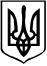 проєктУКРАЇНАКОЛОМИЙСЬКА МІСЬКА РАДАВиконавчий комітетР І Ш Е Н Н Явід ____________		                       м. Коломия 	               №_____________З метою організації отримання та розподілу гуманітарної допомоги в Коломийській міській територіальній громаді, керуючись Законом України «Про гуманітарну допомогу», Законом України «Про місцеве самоврядування в Україні», з врахуванням відомостей з Єдиного реєстру отримувачів гуманітарної допомоги Міністерства соціальної політики України, виконавчий комітет міської радивирішив1. Визначити Єдиний центр надання реабілітаційних та соціальних послуг міста Коломиї (Ірина ТРАЧУК) відповідальним за отримання та розподіл гуманітарної допомоги в Коломийській міській територіальній громаді.2. Директору Єдиного центру надання реабілітаційних та соціальних послуг міста Коломиї Ірині ТРАЧУК здійснювати раціональний розподіл отриманої гуманітарної допомоги на території Коломийської міської територіальної громади між кінцевими бенефіціарами. 3. Контроль за виконанням рішення покласти на міського голову.Міський голова                                                        Богдан СТАНІСЛАВСЬКИЙПро організацію отримання гуманітарної допомоги в Коломийській міській територіальній громаді 